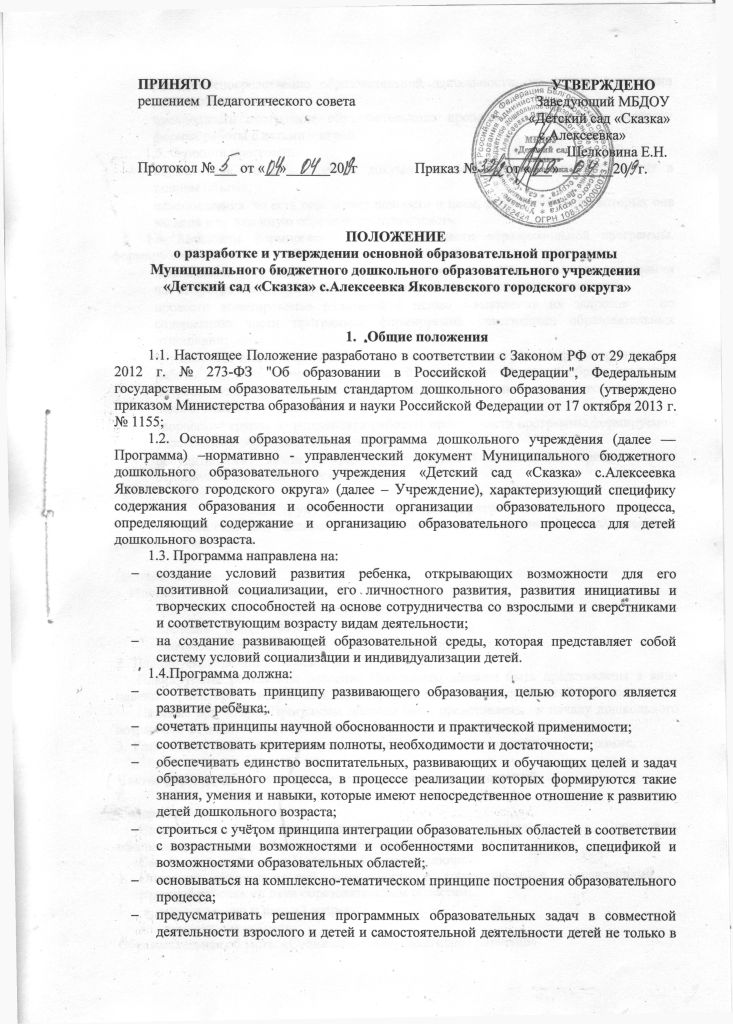 рамках непосредственно образовательной деятельности, но и при проведении режимных моментов;предполагать построение образовательного процесса на адекватных возрасту формах работы с детьми – игрой.1.5. Функции программы: нормативная, то есть является документом, обязательным для выполнения в полном объеме;целеполагания, то есть определяет ценности и цели, ради достижения которых она введена в ту или иную образовательную область.1.6. Механизм формирования и принятия части образовательной программы, формируемой участниками образовательных отношений:познакомить родителей с условиями, созданными в Учреждении для реализации части программы, формируемой участниками образовательных отношений;провести анкетирование родителей с целью  выявления их запросов   по содержанию части программы, формируемой участниками образовательных отношений;осуществить выбор парциальных образовательных программ и форм организации работы с детьми, которые в наибольшей степени соответствуют образовательным потребностям и интересам детей (по итогам анкетирования), а также возможностям педагогического коллектива;творческой группе Учреждения разработать проект  части программы, формируемой участниками образовательных отношений;обсудить проект  части программы, формируемой участниками образовательных отношений, на Педагогическом  совете2. Структура образовательной программы2.1. Программа включает  целевой, содержательный,  организационный, дополнительный разделы и приложения.Целевой раздел 1. Пояснительная записка:цели, задачи реализации   Программы;принципы и подходы к формированию Программы;значимые для разработки Программы характеристики.Планируемые результаты освоения Программы.Планируемые результаты освоения Программы должны быть представлены в виде целевых ориентиров – возрастных характеристик возможных достижений ребенка.Целевые ориентиры Программы должны быть представлены  к началу дошкольного возраста (к 2 годам) и на этапе завершения дошкольного образования (к 7 годам).Развивающее оценивание качества образовательной деятельности по Программе.Часть, формируемая участниками образовательных отношений.Содержательный раздел Содержательный раздел представляет общее содержание  Программы, обеспечивающее полноценное развитие личности детей.Содержательный раздел Программы должен включать:Описание образовательной деятельности в соответствии с направлениями развития ребенка по пяти образовательным областям:младенческий и ранний возраст;дошкольный возраст.Образовательная область  «Социально-коммуникативное развитие»Образовательная область  «Познавательное развитие»Образовательная область  «Речевое развитие»Образовательная область  «Художественно- эстетическое развитие»Образовательная область  «Физическое развитие».Описание вариативных форм, способов, методов и средств реализации Программы:Технологии личностно-ориентированного взаимодействия педагогов с детьми;Особенности образовательной деятельности разных видов и культурных практик;Способы и направления поддержки детской инициативы;Особенности взаимодействия педагогического коллектива с семьями воспитанников;Иные характеристики содержания ООП ДО. Часть,  формируемая участниками образовательных отношений.Содержание образовательной деятельности по профессиональной коррекции нарушения речиОрганизационный раздел  Организационный раздел Программы должен включать:Обязательная частьМатериально-техническое обеспечение(обеспеченность материалами и средствами обучения и воспитания).Кадровые условия реализации программы.Организация режима  пребывания детей в дошкольном образовательном учреждении.Особенности традиционных событий, праздников, мероприятий.Особенности  организации развивающей предметно-пространственной  среды.Часть,  формируемая участниками образовательных отношений.Дополнительный  раздел  Краткая презентация образовательной программыПриложенияРабочие программы воспитателей по возрастным группам.Рабочая программа инструктора по физической культуре по реализации образовательной области «Физическая культура».Рабочая программа музыкального руководителя по реализации образовательной области « Художественно-эстетическое  развитие».Учебный план.Календарный учебный график.Схемы распределения образовательной деятельности.Режим дня в детском саду.Методическое и дидактическое обеспечение  образовательного процесса по реализации ООП ДО.Модель сетки проектного комплексно-тематического планирования образовательного процесса в возрастных группах.Модель двигательного режима.3. Разработка и утверждение  Программы3.1. Основная образовательная программа Учреждения разрабатывается на основании ФГОС ДО и примерной ООП ДО.3.2. ООП ДОУ принимается на заседании Педагогического совета и утверждается приказом заведующего Учреждением.4. Порядок внесения изменений и (или) дополнений в Программу4.1.Все изменения и (или) дополнения,  вносимые в Программу,  принимаются Педагогическим советом и утверждаются приказом по Учреждению.5. Оформление, размещение и хранение  Программы5.1.Программа оформляется в печатном варианте, нумеруется по листам, прошивается, скрепляется печатью и подписью  заведующего.5.2.Программа является обязательной частью документации Учреждения.5.3.Программа,изменения и (или) дополнения,  вносимые в нее, размещаются  на сайте образовательного учреждения.